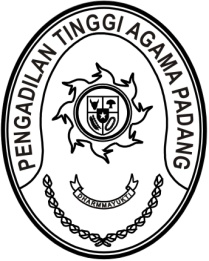 Nomor	:	W3-A/0000/KP.04.6/8/2022	15 Agustus 2022Sifat	:	RahasiaLampiran	:	1 (satu) berkasPerihal	:	Pengunduran Diri dari Jabatan Juru Sita		a.n. Yusra Asril, S.Kom.Kepada Yth.Direktur Jenderal Badan Peradilan AgamaMahkamah Agung RIAssalamu’alaikum, Wr. Wb.Berdasarkan Hasil Rapat Promosi/Mutasi dan Pindah Tugas Tenaga Kesekretariatan Mahkamah RI dan Badan Peradilan dibawahnya tanggal 18 Juli 2022 pada bagian II angka 117 (terlampir), ditetapkan bahwa 
Sdr. Yusra Asril, S.Kom. jabatan Juru Sita pada Pengadilan Agama Batusangkar Kelas IB diangkat dalam jabatan Kepala Subbagian Umum dan Keuangan pada Pengadilan Agama Batusangkar Kelas IB.Guna kelancaran proses pengisian jabatan dimaksud, bersama ini kami teruskan permohonan pengunduran diri yang bersangkutan dari jabatan Juru Sita pada Pengadilan Agama Batusangkar Kelas IB agar selanjutnya dapat diangkat dalam jabatan Kepala Subbagian Umum dan Keuangan pada Pengadilan Agama Batusangkar Kelas IB.Demikian kami sampaikan, atas perkenan Bapak diucapkan terima kasih.WassalamKetua,Drs. H. Zein Ahsan, M.H.NIP. 195508261982031004Tembusan:Sekretaris Mahkamah Agung RIKetua Pengadilan Agama Batusangkar Kelas IB